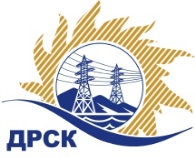 Акционерное Общество«Дальневосточная распределительная сетевая  компания»ПРОТОКОЛ № 581/МКС-РЗакупочной комиссии по рассмотрению заявок  по открытому электронному запросу предложений  «Шкафы управления, защиты, сигнализации, измерения и контроля»закупка № 2635 раздел 2.1.2.  ГКПЗ 2016СПОСОБ И ПРЕДМЕТ ЗАКУПКИ: Открытый электронный запрос предложений   «Шкафы управления, защиты, сигнализации, измерения и контроля»Планируемая стоимость лота в ГКПЗ АО «ДРСК» составляет: 10 922 010,00 руб. без учета НДС.ПРИСУТСТВОВАЛИ:   члены постоянно действующей Закупочной комиссии АО «ДРСК»  2-го уровня.ВОПРОСЫ, ВЫНОСИМЫЕ НА РАССМОТРЕНИЕ ЗАКУПОЧНОЙ КОМИССИИ: О  рассмотрении результатов оценки заявок Участников.Об отклонении заявки. О признании заявок соответствующими условиям Документации о закупке.О предварительной ранжировке заявок.О проведении переторжки.РЕШИЛИ:По вопросу № 1:Признать объем полученной информации достаточным для принятия решения.Утвердить цены, полученные на процедуре вскрытия конвертов с заявками участников открытого запроса предложений.По вопросу № 2Отклонить заявку Участника ЗАО "ПИК ЭЛБИ" (193318, Россия, г. Санкт - Петербург, ул. Ворошилова, д. 2, Лит. А, оф. 5Н) от дальнейшего рассмотрения как несоответствующую требованиям   Документации о закупке (пункт  3.7 и пункт 3.8.2 технического задания). По вопросу № 3Признать заявки ООО "НЕВАЭНЕРГОПРОМ" (194100, Россия, г. Санкт - Петербург, пр. Лесной, д. 63, лит. А, оф. 415), ООО "РА-ЭЛЕКТРО" (123181, Россия, г. Москва, Неманский пр-д, д. 4, корп. 2, оф. 26), ООО "ИЦ "Энергия" (153022, Россия, Ивановская область, г. Иваново, ул. Богдана Хмельницкого, д.44, корп.2, оф. 2) соответствующими условиям Документации о закупке и принять их к дальнейшему рассмотрению.По вопросу № 4Утвердить предварительную ранжировку предложений Участников:По вопросу № 5Провести переторжку. Допустить к участию в переторжке предложения следующих участников: ООО "НЕВАЭНЕРГОПРОМ" (194100, Россия, г. Санкт - Петербург, пр. Лесной, д. 63, лит. А, оф. 415), ООО "РА-ЭЛЕКТРО" (123181, Россия, г. Москва, Неманский пр-д, д. 4, корп. 2, оф. 26), ООО "ИЦ "Энергия" (153022, Россия, Ивановская область, г. Иваново, ул. Богдана Хмельницкого, д.44, корп.2, оф. 2)  Определить форму переторжки: заочная.Назначить переторжку на 18.07.2016 в 15:00 час. (благовещенского времени).Место проведения переторжки: ЭТП b2b-energoОтветственному секретарю Закупочной комиссии уведомить участников, приглашенных к участию в переторжке, о принятом комиссией решении.Ответственный секретарь Закупочной комиссии                                                      М.Г.ЕлисееваИсп.Терёшкина Г.М. 397-260г. Благовещенск «15»     июля    2016. Наименование участника и его адресПредмет заявки на участие в запросе предложений1ЗАО "ПИК ЭЛБИ" (193318, Россия, г. Санкт - Петербург, ул. Ворошилова, д. 2, Лит. А, оф. 5Н)
Цена: 10 612 570,00 руб. (цена без НДС: 8 993 703,39 руб.)2ООО "НЕВАЭНЕРГОПРОМ" (194100, Россия, г. Санкт - Петербург, пр. Лесной, д. 63, лит. А, оф. 415)
Цена: 12 622 460,00 руб. (цена без НДС: 10 697 000,00 руб.)3ООО "РА-ЭЛЕКТРО" (123181, Россия, г. Москва, Неманский пр-д, д. 4, корп. 2, оф. 26)Цена: 12 685 000,00 руб. (цена без НДС: 10 750 000,00 руб.)4ООО "ИЦ "Энергия" (153022, Россия, Ивановская область, г. Иваново, ул. Богдана Хмельницкого, д.44, корп.2, оф. 2)Цена: 12 862 000,00 руб. (цена без НДС: 10 900 000,00 руб.)Основания для отклоненияВ предложении участника отсутствует схема ряда шкафов с мнемосхемой, что не соответствует п. 3.7 технического задания: «…Для оценки возможности использования предлагаемого аналогичного оборудования, предложение Участника должно содержать подробную техническую информацию в объеме соответствующем техническим требованиям, указанным Заказчиком в картах заказа Приложения №1.1». В закупочной документации в приложении №1.1 к техническому заданию на стр.13 есть требования по наличию мнемосхемы и по габаритным размерам (Примечания справа внизу).Отсутствует письмо-подтверждение от проектной организации о согласии на выполнение работ по перепроектированию, что не соответствуют п.3.8.2 технического задания.Место в предварительной ранжировкеНаименование участника и его адресЦена предложения на участие в закупке без НДС, руб.Балл по неценовой предпочтительности1 местоООО "НЕВАЭНЕРГОПРОМ" (194100, Россия, г. Санкт - Петербург, пр. Лесной, д. 63, лит. А, оф. 415)
10 697 000,003,02 местоООО "РА-ЭЛЕКТРО" (123181, Россия, г. Москва, Неманский пр-д, д. 4, корп. 2, оф. 26)10 750 000,003,03 местоООО "ИЦ "Энергия" (153022, Россия, Ивановская область, г. Иваново, ул. Богдана Хмельницкого, д.44, корп.2, оф. 2)10 900 000,003,0